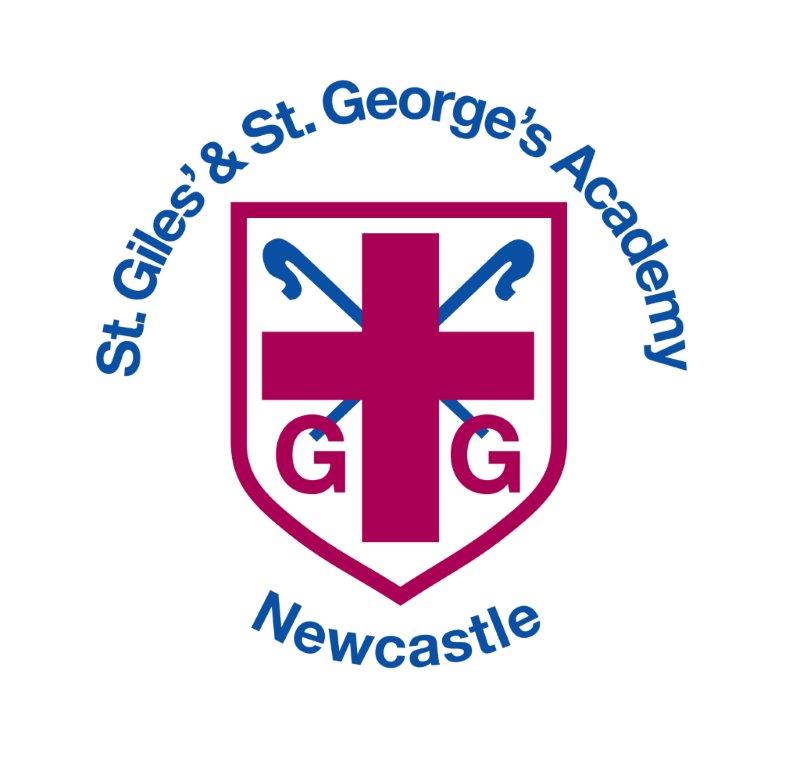 St Giles’ and St George’s C of E AcademySports Funding ImpactKey achievements to date until July 2019:Areas for further improvement and baseline evidence of need:External coach used to broaden the range of physical activities.Improved activity levels at break times through the use of play leaders.Skip 2 B fit challenge day.B teams developed to increase number of pupils in level 2 competitions.Silver School Games Mark criteria met.Progression of PE skills taught from nursery-year 6External coaches to provide enrichment days.Increase school participation in level 3 competitions to include a ‘c’ team.Updating playground markings.Meet the Gold School Games Mark criteria.Meeting national curriculum requirements for swimming and water safety.What percentage of your current Year 6 cohort swim competently, confidently and proficiently over a distance of at least 25 metres?N.B. Even though your pupils may swim in another year please report on their attainment on leavingprimary school at the end of the summer term 2020.36%What percentage of your current Year 6 cohort use a range of strokes effectively [for example, front crawl, backstroke and breaststroke]?36%What percentage of your current Year 6 cohort perform safe self-rescue in different water-based situations?33%Schools can choose to use the Primary PE and Sport Premium to provide additional provision for swimming but this must be for activity over and above the national curriculum requirements. Have you used it in this way?Yes/NoAcademic Year: 2019/20Total fund allocated: £18,530Date Updated: 23rd June 2020Date Updated: 23rd June 2020Key indicator 1: The engagement of all pupils in regular physical activity – Chief Medical Officer guidelines recommend that primary school pupils undertake at least 30 minutes of physical activity a day in schoolKey indicator 1: The engagement of all pupils in regular physical activity – Chief Medical Officer guidelines recommend that primary school pupils undertake at least 30 minutes of physical activity a day in schoolKey indicator 1: The engagement of all pupils in regular physical activity – Chief Medical Officer guidelines recommend that primary school pupils undertake at least 30 minutes of physical activity a day in schoolKey indicator 1: The engagement of all pupils in regular physical activity – Chief Medical Officer guidelines recommend that primary school pupils undertake at least 30 minutes of physical activity a day in schoolPercentage of total allocation:Key indicator 1: The engagement of all pupils in regular physical activity – Chief Medical Officer guidelines recommend that primary school pupils undertake at least 30 minutes of physical activity a day in schoolKey indicator 1: The engagement of all pupils in regular physical activity – Chief Medical Officer guidelines recommend that primary school pupils undertake at least 30 minutes of physical activity a day in schoolKey indicator 1: The engagement of all pupils in regular physical activity – Chief Medical Officer guidelines recommend that primary school pupils undertake at least 30 minutes of physical activity a day in schoolKey indicator 1: The engagement of all pupils in regular physical activity – Chief Medical Officer guidelines recommend that primary school pupils undertake at least 30 minutes of physical activity a day in school27%IntentImplementationImplementationImpactYour school focus should be clear what you want the pupils to know and be able to do and aboutwhat they need to learn and toconsolidate through practice:Make sure your actions to achieve are linked to your intentions:Funding allocated:Evidence of impact: what do pupils now know and what can they now do? What has changed?:Sustainability and suggested next steps:Raise participation and improve activity levels of pupils at break/ lunchtime- use of Play Leaders-Launch play leaders for 2019-20 by organising resources and rota of activities for play leaders. All Y6 pupils will have the chance to be a sports leader.To increase the number of activities provided, developing sporting opportunities for less active pupils.New playground markings to ensure sports can be played effectively, using markings to increase knowledge and skills.Year 6 to have slots during the year so they all have the opportunity to be trained as a play leader at lunchtimes.Check resources for games are available and labelled for play leaders to set up for their activity.DP to attend Newcastle federation for sports to increase the number of sports for SEN/less able pupils.Use the minibus to transport children to new sporting activities. Liaise with ME and CP on plans for the new playground markings to ensure there is a netball court and an area for a marked football pitch.£300£3600£1100By installing quality play equipment, we have improved the level of pupils being active at lunch times (90%). Giving children a timetable has ensured higher participation. All year 6 pupils have had the opportunity of being play leaders and this has given children more opportunities to be active.New opportunities for sporting activity such as new age curling and boccia arranged but unable to take place due to Corona virus.New markings and areas have had a huge impact on pupil engagement as they now have lots of physical activities to access.Set up new play leaders in each cohort/key stage to ensure new activities are looked after and used on the playgrounds. Use pupils voice to evaluate the opportunities provided within after school/sporting provision.DP to continue attend Newcastle Sports Federation meetings to ensure a variety of sports are available to pupils. Use club lists to identify less active pupils and use pupil voice to explore how we can provide opportunities for these children. Use learning walks to continue to monitor physical activity at lunch/break times. Work with lunchtime supervisors to see how the new games work.Key indicator 2: The profile of PESSPA being raised across the school as a tool for whole school improvementKey indicator 2: The profile of PESSPA being raised across the school as a tool for whole school improvementKey indicator 2: The profile of PESSPA being raised across the school as a tool for whole school improvementKey indicator 2: The profile of PESSPA being raised across the school as a tool for whole school improvementPercentage of total allocation:Key indicator 2: The profile of PESSPA being raised across the school as a tool for whole school improvementKey indicator 2: The profile of PESSPA being raised across the school as a tool for whole school improvementKey indicator 2: The profile of PESSPA being raised across the school as a tool for whole school improvementKey indicator 2: The profile of PESSPA being raised across the school as a tool for whole school improvement8%IntentImplementationImplementationImpactYour school focus should be clear what you want the pupils to know and be able to do and aboutwhat they need to learn and toconsolidate through practice:Make sure your actions to achieve are linked to your intentions:Funding allocated:Evidence of impact: what do pupils now know and what can they now do? What has changed?:Sustainability and suggested next steps:Improve and measure pupil fitness- To hold a ‘Skip to Be Fit’ term/month at school for all pupils and staff. Measure baseline levels of fitness and engage all involved in self-challenge and improvement. Hold a Box to be fit workshop day to further improve pupil fitness for pupils and staff.Hold a Basketball Wow day with Paul Sturgess to promote a healthy lifestyle and embracing differences. Giving children a whole school assembly about living a healthy lifestyle and upbeat basketball sessions suitable for all children of all ages, liaise with PSHE lead to include healthy lifestyles.PE leader to attend the county conference on effective use of the PE and sports funding and PESSPA.Purchase skip 2 b fit bag with skipping ropes and give staff sheets to record number of skips so pupils can improve on their own score.DP to know what Box 2 b fit is, in order to share with staff to roll out to pupils.DP to get in touch with Paul Sturgess to book a full day so he is able to deliver an assembly and what with the whole school on basketball skills and discuss healthy lifestyles. DP to book onto course and research into PESSPA in order to fully understand how to raise the profile for the whole school.£375£380£500£195Skip to be fit has been introduced for all children, as a way of giving children a personal target to beat to enhance self-challenge each term. New kit has been brought to give further challenge opportunities.Booked but unable to go ahead due to Covid, will postpone to next year.Conference and PE training will be ongoing via internet/continuing next year due to Covid (level 5 course). DP has attended zoom meetings to give further insight of PE expectations.                                                            Ensure this challenge is completed each half term to give pupils chance to beat their score. Personal challenge area provided at lunchtime so children can practise to beat their own personal score.Rebook next year.Currently continue online research and rebook for the conference next year.Key indicator 3: Increased confidence, knowledge and skills of all staff in teaching PE and sportKey indicator 3: Increased confidence, knowledge and skills of all staff in teaching PE and sportKey indicator 3: Increased confidence, knowledge and skills of all staff in teaching PE and sportKey indicator 3: Increased confidence, knowledge and skills of all staff in teaching PE and sportPercentage of total allocation:Key indicator 3: Increased confidence, knowledge and skills of all staff in teaching PE and sportKey indicator 3: Increased confidence, knowledge and skills of all staff in teaching PE and sportKey indicator 3: Increased confidence, knowledge and skills of all staff in teaching PE and sportKey indicator 3: Increased confidence, knowledge and skills of all staff in teaching PE and sport53%IntentImplementationImplementationImpactYour school focus should be clearMake sure your actions toFundingEvidence of impact: what doSustainability and suggestedwhat you want the pupils to knowachieve are linked to yourallocated:pupils now know and whatnext steps:and be able to do and aboutintentions:can they now do? What haswhat they need to learn and tochanged?:consolidate through practice:Employ specialist sports coach to deliver lessons alongside EYFS, KS1 and KS2 staff as professional development for staff.Invasion games CPD provided by PE specialist for all staff. Develop and implement use of assessment grids in line with DC Pro. Monitor use of assessment statements to evaluate and summarise attainment and progress.Regular updates given to governors and these updates to be included on school website to provide updates for other key partners to raise awareness and interest.Ensure coaches are able to deliver progressive lessons through lesson observation.DP to liaise with BeeActive coaches to provide CPD on invasion games.Book a staff meeting time (twilight)DP to implement assessment grids in line with new curriculum coverage. Work with CP to organise how to summarise attainment and progress from nursery-year 6.DP to complete governors report each term and give to CP to share with governors. Research ‘key partners’£9380£500--Coaches will be continuing to deliver sessions to pupils and staff to ensure ongoing CPD, especially for LKS2 staff. Staff are now confident in teaching invasion games. From staff audit there is a need for Outdoor and adventurous CPD next year. Assessment grids complete for staff to highlight to show if they are working at or above the expectation. Governor report complete and shared with governing body. Some key partners established but unable to carry out sessions due to covid.Continue use of coaches to develop staff CPD for LKS2, use BeeActive log to show impact.Observations now to be completed next year due to Corona virus. Book CPD for outdoor and adventurous skills (KS2, maybe link to forest schools) and team building (KS1).Continue to work with staff to develop use of assessment grids to summarise.Continue to complete reports each term and share with governing body. Compile a list of ‘key partners’ and develop these further next year.Key indicator 4: Broader experience of a range of sports and activities offered to all pupilsKey indicator 4: Broader experience of a range of sports and activities offered to all pupilsKey indicator 4: Broader experience of a range of sports and activities offered to all pupilsKey indicator 4: Broader experience of a range of sports and activities offered to all pupilsPercentage of total allocation:Key indicator 4: Broader experience of a range of sports and activities offered to all pupilsKey indicator 4: Broader experience of a range of sports and activities offered to all pupilsKey indicator 4: Broader experience of a range of sports and activities offered to all pupilsKey indicator 4: Broader experience of a range of sports and activities offered to all pupils3%IntentImplementationImplementationImpactYour school focus should be clearMake sure your actions toFundingEvidence of impact: what doSustainability and suggestedwhat you want the pupils to knowachieve are linked to yourallocated:pupils now know and whatnext steps:and be able to do and aboutintentions:can they now do? What haswhat they need to learn and tochanged?:consolidate through practice:Work closely with other local schools to organise inter competitions and BeeActive to provide additional lunchtime, focused coaching to sports teams prior to competition.Plan a programme of intra competitions across the school.Organise skip2bfit ‘beat your personal best’ challenge event.Work with school games organiser to ensure quality mark criteria is achieved at gold level.Form links with local cricket and rugby coaches to address extra-curricular club needs and links with local community clubs- Whitmore Cricket Club and Newcastle Rugby Club.Links with other local schools to organise inter competitions.Work with BeeActive to provide lunchtime clubs.A range of clubs that can be used for intra competitions.Skip 2 b fit ‘slot’ each term to be their score and give staff score sheets.Ensure meetings are attended.Check criteria for Gold level.Contact local cricket and rugby clubs to create links.£500Some links with school made to give children opportunities to practise with other groups.Lunchtime clubs tricky to manage due to differing lunch times.A range of club was evident in Autumn and Spring. Summer not completed due to Corona virus. Skip 2 b fit was successful and most pupils were enthusiastic to beat their score.DP went to all meetings with Newcastle Federation and was on track to fulfil Gold level.Promotion of community events for parents and children. Further sessions could not be held due to Corona virus.Continue to build links with local schools (not all carried out due to Covid lockdown). Use BeeActive for after school clubs to ensure pupils get the full time to develop skills.Use score sheets as evidence that intra-clubs that have taken place. Put in dates for Skip 2 b fit to continue next year.Continue to attend meetings next year – School games mark continuing due to Corona.Establish links with local sporting clubs next year.Key indicator 5: Increased participation in competitive sportKey indicator 5: Increased participation in competitive sportKey indicator 5: Increased participation in competitive sportKey indicator 5: Increased participation in competitive sportPercentage of total allocation:Key indicator 5: Increased participation in competitive sportKey indicator 5: Increased participation in competitive sportKey indicator 5: Increased participation in competitive sportKey indicator 5: Increased participation in competitive sport9%IntentImplementationImplementationImpactYour school focus should be clearMake sure your actions toFundingEvidence of impact: what doSustainability and suggestedwhat you want the pupils to knowachieve are linked to yourallocated:pupils now know and whatnext steps:and be able to do and aboutintentions:can they now do? What haswhat they need to learn and tochanged?:consolidate through practice:To provide new kit for clubs and inter competitions so children feel proud to represent their school so that they are engaged in sport and have access to correct uniform. Attend cluster festivals and competitions- meetings and events throughout the year. Affiliation to Newcastle Sports Federation.Order kit in the correct sizes for ks2 to represent the school.DP to attend cluster meetings. Offer to use our school as a venue if needed.£1500£200New kit has arrived to provide a higher profile for sporting events – not yet used due to Corona virus.Increased opportunities for inter competition at KS2 including a C team to offer more opportunities. We may need 4 further kits to ensure all pupils in c teams can have the same uniform to represent the school. Continue to work with Karl to ensure Gold standards are met next year. Signed off bySigned off byHead Teacher: Mrs C PointonDate:24.06.2020Subject Leader:Mrs Dawn PearceDate:22.06.2020Governor:Mr Martin AlcockDate:24.06.2020